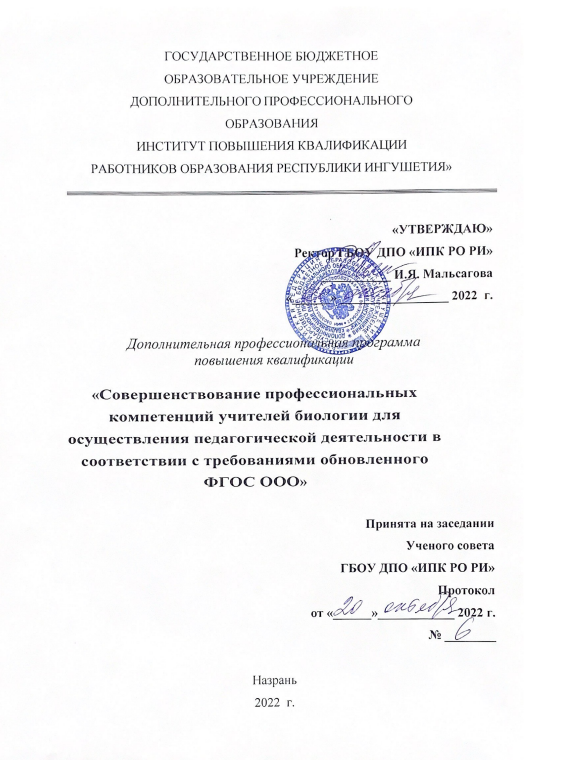 Раздел 1. Характеристика программыЦель реализации программы – совершенствование профессиональных и специальных компетенций учителей биологии, необходимых для осуществления педагогической деятельности по проектированию и реализации образовательного процесса в соответствии с требованиями ФГОС ООО в образовательных организациях. Планируемые результаты обучения:Категория слушателей:учителя биологии общеобразовательных организацийФорма обучения – Очно-заочнаяСрок освоения программы: 120 ч.Раздел 2. Содержание программы2.2. Рабочая программаДополнительная профессиональная программа повышения квалификации (ДПП ПК) разработана для специалистов отрасли образования (учителя биологии), осуществляющих преподавание предмета «Биология» в соответствии с ФГОС ООО. При завершении обучения обучающиеся (слушатели) будут успешно решать профессиональные задачи, необходимые для выполнения трудовых функций, обозначенных в профессиональном стандарте «Профессиональный стандарт педагога (учитель)». Содержание программы включает изучение следующих модулей: государственная политика в области образования; совершенствование психолого-педагогической компетенции педагога; совершенствование коммуникативной компетенции педагога; профилактика деструктивного поведения обучающихся; совершенствование предметной и методической компетенций педагога. Содержание программы реализуется в процессе дистанционных занятий, индивидуальной самостоятельной работы слушателей. В рамках заявленного курса предусмотрены: лекционные, практические занятия, самостоятельная работа, консультации; индивидуальные, коллективные и групповые формы организации учебной работы; промежуточный и итоговый контроль освоения Программы. Планирование занятий осуществляется с опорой на субъектный опыт учителя, предполагает организацию дискуссий, проведение тренинговых упражнений, анализ конкретных профессиональных ситуаций, экспертизу рабочих программ и т.д.Организация самостоятельной деятельности слушателей осуществляется согласно учебному плану. Особая роль в практико-ориенторованном обучении отведена самостоятельной подготовке слушателей, акцент в которой должен быть перенесен с закрепления пройденного материла на самостоятельное изучение нормативных правовых актов и рекомендованной литературы.К организации самостоятельной работы слушателей применяется дифференцированный подход. Использование индивидуальных письменных заданий учитывает уровень подготовки слушателей и их способности.Общая трудоемкость данной программы повышения квалификации – 120 часов. Из них 109 часов лекций, 11 часов практические занятия (5 часов – предусмотрено на проведение диагностики образовательных результатов слушателей). Форма обучения: заочная. Форма аттестации: выполнение входной диагностической работы; проведение промежуточной и итоговой аттестации. После прохождения итоговой аттестации, по окончании обучения, обучающимся (слушателям) выдаётся удостоверение о повышении квалификации установленного образца.
Раздел 3. Формы аттестации и оценочные материалыПромежуточный контрольРаздел программы: Модуль 1. «Современные нормативно-правовые основы образования»Форма: Онлайн-тестирование в личном кабинете на платформе Moodle.Описание, требования к выполнению:Тест состоит из 15 вопросов. Время на решение теста 45 минут.Критерии оценивания:Работа оценивается по схеме - Зачтено/незачтено. Оценка «Зачтено» - ставится за 100 - 70% правильных ответов; «Незачтено» - ставится за выполнение менее 69% и менееПримеры заданий:Когда был утвержден Профессиональный стандарт педагога в Министерстве труда и социальной защиты?1. 17.10.2013г;2. 14.11.2013г.;3. 18.10.2013г.Что определяет Профессиональный стандарт педагога?Деятельность дошкольной Организации;Основные требования к квалификации педагога;Общественные отношения, возникающие в сфере образования в связи с реализацией права на образование.3. Для какой категории педагогических работников разработан Профессиональный стандарт?Для всех педагогических работников;Для специалистов и воспитателей ДОУ;Для педагогов ДОУ и учителей.Количество попыток: 3Раздел программы: Модуль 2. «Психологопедагогическое основы профессиональной деятельности»Форма: Решение кейсовых задач в личном кабинете на платформе MoodleОписание, требования к выполнению:Слушатели решают 5 ситуационных задач. Время на решение 45 минут.Критерии оценивания:Работа оценивается по схеме - Зачтено/незачтено. Оценка «Зачтено» - ставится за 100 - 70% правильных ответов; «Незачтено» - ставится за выполнение менее 69% и менееПримеры заданий:СИТУАЦИОННАЯ ЗАДАЧА № 1.Описание ситуации: Урок в 5 классе. Учитель просит тянущего руку ученика начать чтение текста. Мальчик заикается, и, чем больше он волнуется, тем сильнее. Возникает заминка.Задача: Выберите наиболее эффективные варианты выстраивания дальнейшей работы с этим ученикомВарианты решения: 1. Не спрашивать устно этого ученика, чтобы не терять время на уроке и оценивать его только через письменные работы.Спрашивать ребенка индивидуально, когда в классе отсутствуют волнующие его моменты (другие дети и т.п.) или предложить устные задания записывать на аудио-носителе, наговаривая их дома в спокойной обстановке.Объявить, ребенку и его родителям, что работать с таким ребенком не моя задача, о необходимости занятий со специалистом, рассказать о том, что он не сможет сдать устную часть ОГЭ по русскому языку.Проводить в классе воспитательные мероприятия по развитию у детей толерантности, организовывать мероприятия, в которых дети с разными потребностями учатся работать вместе, помогая преодолевать психологические трудности и трудности связанные с особенностями здоровья.СИТУАЦИОННАЯ ЗАДАЧА № 2.Описание ситуации: В классе есть слабый ребенок, и дети не упускают случая поиздеваться над физически и психологически неразвитым мальчиком. Когда учитель вызывает его к доске, он только мнется и запинается, боясь, что все будут лишь смеяться над его ответом.Задача: Выберите наиболее эффективные варианты выстраивания дальнейшей работы с этим учеником.Варианты решения: 1. Учитель упрекает ребенка, что он мало занимается, рассказывает что ему надо заниматься больше, чем остальным детям, ставит 2, проводит беседы с родителями о том, как мало они занимаются с ребенком и давать дополнительные задания на дом;Предложить ребенку сделать по предмету творческую работу ориентируясь на его интересы, повысив при этом мотивацию к освоению новых знаний;Организовать в классе совместные задания с другими учениками (регулярно меняя партнеров по обучению), для того чтобы ребята лучше узнали ребенка-изгоя;Организовать процесс по переводу ребенка в коррекционные классы (школы), оставить на второй год;Организовать предметную и психолого-педагогическую диагностику ребенка и спроектировать индивидуальную программу развития для него.СИТУАЦИОННАЯ ЗАДАЧА № 3.Описание ситуации: В классе пришел ребенок с особенностями физического развития(слабовидящий, слабослышащий, инвалид-колясочник и т. д., сильно заикающийся). Дети восприняли появление этого ребенка неадекватно (начали обзываться, смеяться и т. д.)Задача: Выберите наиболее эффективные варианты выстраивания дальнейшей работы с этим учеником и классом.Варианты решения: 1. Учитель просит класс не обижать ребенка, старается держать его по возможности возле себя, сопровождать везде, ограждая от любых «неприятностей»;Проводить системы внеклассных мероприятий по принятию в классный коллектив ребенка с ОВЗ, организовывать беседы с родителями здоровых учеников о толерантном отношении к различным категориям учащихся, проводить совместно с родителями и детьми мероприятия творческого, спортивного, интеллектуального характера;Обратиться к администрации с просьбой перевести этого ребенка в другой класс, так как учащиеся не принимают «особенного» ученика, убедить родительский комитет поддержать эту инициативу.Источник: Текст предоставлен правообладателем 105 кейсов по педагогике. Педагогические задачи и ситуации: учеб. пособие / В.А. Бейзеров: Флинта; Москва; 2014 ISBN 978-5-9765-2079-0Количество попыток: 3Раздел программы: Модуль 3. «Содержательные и процессуальные аспекты профессиональной деятельности»Форма: Методические разработки, загружаются в личном кабинете на платформе MoodleОписание, требования к выполнению:По каждой теме модуля слушатели разрабатывают одно задание (методическую разработку). Время выполнения не ограничено.Критерии оценивания:- Полнота предоставленных материалов (5 выполненных заданий); - авторство (оригинальность заданий; - соответствие заданий тематике и поставленной проблеме. Итоговая комиссия в комментариях выдает заключение на каждый методический продукт, с указанием сильных и слабых сторон работы и с методическими рекомендациями по коррекции материалов.Примеры заданий:Количество попыток: не ограниченоРаздел программы: Модуль 4. «Прикладные аспекты решения актуальных проблем профессиональной деятельности»Форма: Методические разработки, загружаются в личном кабинете на платформе MoodleОписание, требования к выполнению:По каждой теме модуля слушатели разрабатывают одно задание (методическую разработку). Время выполнения не ограничено.Критерии оценивания:- Полнота предоставленных материалов (5 выполненных заданий); - авторство (оригинальность заданий; - соответствие заданий тематике и поставленной проблеме. Итоговая комиссия в комментариях выдает заключение на каждый методический продукт, с указанием сильных и слабых сторон работы и с методическими рекомендациями по коррекции материалов.Примеры заданий:Количество попыток: не ограниченоИтоговая аттестацияИтоговая аттестация осуществляется по совокупности результатов всех видов контроля, предусмотренных программой.Раздел 4. Организационно-педагогические условия реализации программы4.1.	Организационно-методическое и информационное обеспечение программы Нормативные документы•	Федеральный закон от 29.12.2012 № 273-ФЗ «Об образовании в Российской Федерации» (с последующими изменениями) ст. 97; •	 Правила осуществления мониторинга системы образования, утвержденные постановлением Правительства Российской Федерации от 05.08.2013 № 662;•	 Федеральный государственный образовательный стандарт основного общего образования, утвержденный приказом Минобрнауки России от 06.10.2009 № 373 (с последующими изменениями); •	 Федеральный перечень учебников, рекомендуемых к использованию при реализации имеющих государственную аккредитацию образовательных программ начального общего, основного общего, среднего общего образования, утвержденный приказом Минобрнауки России от 31.03.2014 № 253 (с последующими изменениями); •	 Федеральный перечень учебников, рекомендуемых к использованию при реализации имеющих государственную аккредитацию образовательных программ начального общего, основного общего, среднего общего образования, утвержденный приказом Минпросвещения России от 28.12.2018 № 345, •	приказ Рособрнадзора от 29.01.2019 № 84 «О проведении Федеральной службой по надзору в сфере образования и науки мониторинга качества подготовки обучающихся общеобразовательных организаций в 2020 году».Литература:1. Адильгазинов, Г. 3. Электронное методическое пособие «Организация управления педагогическим процессом в МКШ» / Г. 3. Адильгазинов. — ИПК ПРО ВКО, 2003 [Электронный ресурс]. — URL: http://nsportal.ru/ sites/default/files/2012/5/tehnologii upravleniya_ pedagogicheskim_pro-cessom.ppt (дата обращения : 16.02.2013).2. Акперова, И. А. Уроки биологии по учебно-методическому комплекту Н. И. Сонина «Биология» / И. А. Акперова. — Москва : Дрофа, 2005. — 288 с.3. Арбузова, Е. Н. Генезис учебных изданий по методике преподавания биологии: монография / Е. Н. Арбузова. — Омск: Изд-во ОмГПУ, 2008.— 214 с.4. Арбузова, Е. Н. Конструирование учебно-познавательных задач для разных типологических групп учащихся: дис ... канд. пед. наук / Е. Н. Арбузова. — Омск, 1998. — 150 с.5. Арбузова, Е. Н. Проектирование рефлексивной системы обучения с применением инновационного учебно-методического комплекса по методике обучения биологии: дис. ... д-ра пед. наук : 13.00.02 / Е. Н. Арбузова. — Москва, 2015. — 415 с.6. Арбузова, Е. Н. Рефлексивная система обучения школьников биологии / Е. Н. Арбузова // Биология в школе. 2016. № 7. С. 42—48.7. Арбузова, Е. Н. Развитие критического мышления и рефлексии при обучении биологии / Е. Н. Арбузова // Биология в школе. 2017. № 3. С. 23—35.8. Беляева, Е. Н. Формирование эмоционально-ценностного отношения учащихся к живой природе / Е. Н. Беляева // Биология в школе. 2010. № 10. С. 27—32.9. Верзилин, Н. М. Общая методика преподавания биологии : учеб, для студентов пед. ин-тов по биологии / Н. М. Верзилин, В. М. Корсун- ская. Спец. 4-е изд. — Москва : Просвещение, 1983. — 384 с.10. Вопросы, задания, упражнения и задачи по эколого-экономическому образованию / сост. Д. К. Дракова, В. В. Латюшин. — Челябинск : Ин-т повышения квалификации и переподготовки работников образования, 1992. — 35 с.11. Всесвятский, Б. В. Общая методика биологии : учеб, пособие для пед. ин-тов / Б. В. Всесвятский. — Москва : Учпедгиз, 1960. — 331 с.12. Герд, А. Я. Избранные педагогические труды / А. Я. Герд. — Москва : Изд-во АПН, 1953. — 205 с.13. Герд, А. Я. О методике преподавания описательных естественных наук / А. Я. Герд // Учитель. 1866. № 2—3. С. 50—56.14. Герд, А. Я. Учебник зоологии. Для среднеучебных заведений и самообразования : в 2 ч. / сост. А. Я. Герд. — Второе, испр. изд. — Санкт-Петербург : Полубояринов, 1883. — Ч. 1 : Беспозвоночные. — 224 с.15. Даль, В. Естественная история. Ботаника В. Даля. Составленная на основании наставления для образования воспитанников Военноучебных заведений, Высочайше утвержденного 24 декабря 1848 г. / В. Даль. — Санкт-Петербург, 1849. — 211 с.16. Демьянков, Е. Н. Биология. Природа живая и неживая в задачах, проблемных вопросах и интересных фактах / Е. Н. Демьянков, Л. Л. Тимофеева. — Рекомендовано МАНПО № 1 от 26 января 2016 г. — Орел : ФГБОУ ВО «ОГУ им. И. С. Тургенева», 2016. — 191 с.17. Демьянков, Е. Н. Биология. Сборник задач и упражнений / Е. Н. Демьянков, А. Н. Соболев. — М. : Просвещение, 2017. — 190 с.18. Демьянков, Е. Н. Сборник задач по общей биологии. 9—11 классы / Е. Н. Демьянков, А. Н. Соболев, С. В. Суматохин. М. : ВАКО, 2018. — 272 с.19. Дмитриева, М. В. О новом учебно-методическом комплекте серии «Линия жизни» / М. В. Дмитриева // Биология в школе. — 2008. — № 5. — С. 44—46.20. Дьюи, Дж. Психология и педагогика мышления. — Москва : Лабиринт, 1999. — 458 с.21. Зак, А. 3. Учимся мыслить, стараемся рассуждать / А. 3. Зак. — Москва : Форум, 1995. — 152 с.22. Зверев, И. Д. Общая методика преподавания биологии : пособие для учителя / И. Д. Зверев, А. П. Мягкова. — Москва : Просвещение, 1985. — 191 с.23. Иванова, Т. В. Общая методика обучения биологии в школе / Т. В. Иванова, Е. Т. Бровкина, Г. С. Калинова. — Москва : Дрофа, 2010. — 271 с.24. Кабаян, Н. В. От классического к поиску нового в методике обучения биологии / Н. В. Кабаян // Биология в школе. 2010. № 7. С. 55—63.25. Коджаспирова, Г. М. Технические средства обучения и методика их использования : учеб, пособие для студентов высших пед. учеб, заведений / Г. М. Коджаспирова, К. В. Петров. — Москва : Издат. центр «Академия», 2001. — 256 с.26. Комиссаров, Б. Д. Методологические проблемы школьного биологического образования / Б. Д. Комиссаров. — Москва : Просвещение, 1991. — 160 с.27. Конаржевский, Ю. А. Анализ урока / Ю. А. Конаржевский. — Москва : Центр «Педагогический поиск», 2000. — 336 с.28. Конюшко, В. С. Как подготовить урок биологии / В. С. Конюшко. — Минск : Нар. асвета, 1990. —110 с.29. Ламехова, Е. А. Реализация развивающей функции обучения в преподавании биологии в средней школе : дис. ... канд. пед. наук / Е. А. Ламехова. — Москва, 1999. — 230 с.30. Любен, А. Руководство к систематическому изучению ботаники для школ и самообучения Августа Любена, директора учительской семинарии в Бремене / А. Любен ; по 4-му изд. сост. А. Бекетов. — Санкт-Петербург, 1876. — 544 с.31. Маврин, С. А. Педагогические системы и технологии : учеб, пособие для студентов. — Омск : Изд-во ОмГПУ, 1993. — 120 с.32. Марина, А. В. Школьное биологическое образование: проблемы и пути их решения : учеб, пособие по курсу методики преподавания биологии / А. В. Марина, П. В. Соломин, В. П. Станкевич. — Санкт- Петербург : НИИ химии СПбГУ, 2000. — 132 с.33. Методика преподавания естествознания /П.И. Боровицкий [и др.] ; под общ. ред. П. И. Боровицкого. — Ленинград : Учпедгиз, 1955. — 667 с.34. Никишов, А. И. Теория и методика обучения биологии / А. И. Никишов. — Москва : КолосС, 2007. — 304 с.35. Новые педагогические и информационные технологии в системе образования : учеб, пособие для студентов пед. вузов и системы повышения квалификации пед. кадров / Е. С. Полат, М. Ю. Бухаркина, М. В. Моисеева [и др.] ; под ред. Е. С. Полат. — Москва : Издат. центр «Академия», 2003. — 272 с.36. Образовательная система «Школа 2100». Сборник программ. Основная школа. Старшая школа / под науч. ред. Д. И. Фельдштейна. — Москва : Баласс, 2008. — 320 с.37. Орлова, Л. Н. Экспериментальное исследование развития компонентов научного мировоззрения учащихся в методике обучения биологии / Л. Н. Орлова, Н. С. Гольцова // Современные проблемы науки и образования. 2015. № 2—2. С. 352. Издательство: Издательский Дом «Академия Естествознания» (Пенза).38. Орлова, Л. Н. Формирование у младших школьников учебных действий самоконтроля и самооценки при обучении естествознанию : монография / Л. Н. Орлова. — Омск : Изд-во ОмГПУ, 2017. — 182 с.39. Осмоловская, И. М. Организация дифференцированного обучения в современной общеобразовательной школе / И. М. Осмоловская. — Москва : Ин-т практ. психологии ; Воронеж : НПО «МОДЕК», 1998. — 160 с.4.2.	Материально-технические условия реализации программыТехнические средства обученияКомпьютерное и мультимедийное оборудование:Для реализации программы необходимо компьютерное и мультимедийное оборудование для использования видео- и аудиовизуальных средств обучения с подключением к сети Интернет, пакет слайдовых презентаций по темам программы повышения квалификации.Функционирующий сайт с разработанным специализированным разделом, на базе которого реализуется обучение с использованием дистанционных образовательных технологий.Трудовая функцияТрудовое действиеЗнатьУметьПедагогическая деятельность по проектированию и реализации образовательного процесса в образовательных организациях основного общего, среднего общего образованияГотовность реализовывать образовательные программы по учебному предмету в соответствии с требованиями образовательных стандартовПреподаваемый предмет в пределах требований федерального государственного образовательного стандартов среднего общего образования и основной общеобразовательной программы; - методику обучения по данному предмету; - нормативно - правовых документов, регламентирующих образовательную деятельность в РФВладение формами и методами обучения, в том числе выходящими за рамки учебных занятий: проектная деятельность, лабораторные эксперименты, практикумы т.п.; - решать задачи по биологии соответствующей ступени образованияРазвивающая деятельностьСпособность использовать современные методы и технологии обучения и диагностики в соответствии требованиями образовательных стандартовОсновные принципы системно-деятельностного подхода, виды и приемы современных педагогических технологийОбъективно оценивать знания обучающихся на основе тестирования и других методов контроля; -применять современные образовательные технологииОбщепедагогическая функция. ОбучениеСпособность использовать возможность образовательной среды для достижения личностных, метапредметных и предметных результатов обученияПути достижения образовательных результатов и способы оценки результатов обучения; опыта творческойдеятельности,познавательногоинтересаобучающихсяОценивать образовательные результаты: формируемые в преподаваемом предмете предметные и метапредметные компетенции№ п/пНаименование разделов (модулей) и темВсего часовВиды учебных занятий, учебных работВиды учебных занятий, учебных работВиды учебных занятий, учебных работФормы контроля№ п/пНаименование разделов (модулей) и темВсего часовЛекция, часПрактическое занятие, часСамостоятельная работа, часФормы контроля1.Входная диагностика1001тестМодуль 1.Государственная политика в области образования166 0101.1.1Федеральный закон от 29.12.2012 N 273-ФЗ (ред. от 26.07.2019) "Об образовании в Российской Федерации"21  011.1.2Государственная политика в сфере общего образования Российской Федерации21  01 1.1.3Приказ Минобрнауки России"Об утверждении федерального государственного образовательного стандарта основного общего образования" 1  0 0 1 1.1.4Приказ Минтруда России "Об утверждении профессионального стандарта ""Педагог (педагогическая деятельность в сфере дошкольного, начального общего, основного общего, среднего общего образования) (воспитатель, учитель)" 1 0 0 1 1.1.5Постановление Главного государственного санитарного врача РФ от 29.12.2010 N 189 (ред. от 22.05.2019) 1 0 0 1 1.1.6Федеральный закон от 29.12.2010 N 436-ФЗ (ред. от 01.05.2019) "О защите детей от информации, причиняющей вред их здоровью и развитию" 1 0 0 1 1.1.7Примерная основная образовательная программа основного обшего образования 2 1 0 1 1.1.8Национальный проект "Образование" 1 1 0 0 1.1.9Модель аттестации учителей на основе использования ЕФОМ в соответствии с требованиями профессионального стандарта педагога и федеральных государственных образовательных стандартов общего образования 2 1 0 1 1.1.10Профессиональный стандарт педагога как нормативная и методологическая основа обеспечения кадровых условий реализации ФГОС в курсах биологии 2 1 0 1 1.1.11Промежуточный контроль по модулю 1 1 0 0 1  тестМодуль 2.Совершенствование психолого – педагогической и коммуникативной компетенций педагога2018 02 кейс2.1.1Использование результатов диагностических процедур для повышения качества образования33 00 2.1.2Профилактика интернетзависимости обучающихся. Обеспечение информационной безопасности 2 1 0 1 2.1.3Организация работы с семьей по профилактике девиантного поведения несовершеннолетних 2 2 0 0 2.1.4Организация и содержание инклюзивного обучения учащихся с ОВЗ и инвалидов в образовательной организации 2 2 0 0 2.1.5Методы воспитания и социализации обучающихся, в том числе обучающихся с ограниченными возможностями здоровья 2 2 0 02.1.6Основные категории педагогической этики. Нравственное сознание современного учителя 2 2 0 0 2.1.7Этические основы профессионального общения 2 2 0 0 2.1.8Этика взаимоотношений педагога и школьников в сложных педагогических ситуациях. Конфликт и контакт 2 2 0 0 2.1.9Речевой этикет в профессиональной деятельности учителя 2 2 0 0 2.1.10Промежуточный контроль по модулю 2 1 0 0 1 тест3.Модуль 3.Совершенствование предметной компетенции педагога5330 22 1методическая разработка3.1.1Структура и особенности контрольно-измерительных материалов ЕГЭ по биологии31  20 3.1.2Многообразие клеток. Прокариоты и эукариоты21 10 3.1.3Обмен веществ и превращения энергии. Ферменты32 10 3.1.4Гены. Генетический код. Биосинтез белка 2 2 0 0 3.1.5Решение задач по молекулярной биологии 2 0 2 0 3.1.6Разнообразие организмов. Воспроизведение организмов, его значение. Онтогенез 3 2 1 0 3.1.7Генетика, ее задачи. Закономерности наследственности, их цитологические основы 2 2 0 0 3.1.8Генетика человека. Решение генетических задач. Составление схем скрещивания 4 1 3 0 3.1.9Закономерности изменчивости 2 2 0 0 3.1.10Многообразие организмов. Систематика. Вирусы. Царство бактерии 3 2 1 0 3.1.11Царство Грибы. Лишайники, их разнообразие, особенности строения и жизнедеятельности 4 2 2 0 3.1.12Царство Растения. Строение, жизнедеятельность и размножение растительного организма. Многообразие растений 4 2 2 0 3.1.13Царство животные. Одноклеточные и многоклеточные животные 4 2 2 0 3.1.14Строение и жизнедеятельность органов и систем органов 3 2 1 0 3.1.15Нервная и эндокринная системы. Нейро-гуморальная регуляция процессов жизнедеятельности организма как основа его целостности, связи со средой 3 2 1 0 3.1.16Вид, его критерии. Микроэволюция. Микроэволюция. Доказательства эволюции живой природы32 10 3.1.17Макроэволюция. Направления и пути эволюции. Происхождение человека. Человек как вид, его место в системе органического мира32 10 3.1.18Биосфера – глобальная экосистема. Учение В.И. Вернадского о биосфере. Живое вещество, его функции21 10 3.1.19Промежуточный контроль по модулю 310 01   тестМодуль 4.Совершенствование методической компетенции педагога 29 21 4 4 4.1.1Проектирование рабочей программы по биологии 3 1 1 1 4.1.2УМК по биологии, реализующие идеи ФГОС ООО 2 2 0 0 4.1.3Инновационные образовательные технологии в преподавании биологии 3 3 0 0 4.1.4Развитие универсальных учебных действий обучающихся 3 3 0 0 4.1.5Организация проектной и исследовательской деятельности на уроках биологии при реализации ФГОС 3 3 0 0 4.1.6Формирование естественнонаучной грамотности на уроках биологии 3 2 1 0 4.1.7Использование оборудования цифровых лабораторий на уроках и во внеурочной деятельности при реализации ФГОС 3 1 2 0 4.1.8Современные проблемы методики обучения биологии 2 2 0 0 4.1.9Особенности обучения и воспитания разных категорий детей с ОВЗ 2 2 0 0 4.1.10Система работы с одарёнными детьми в условиях введения ФГОС 2 2 0 0 4.1.11Практическое задание по модулю 4 3 0 0 3  5.Итоговая аттестация 1 0 0 1 тестИтого 120 75 26 19Тема занятияТип заданияОценка и коррекция развития метапредметных результатов посредством химико-биологического содержанияСоставление задания на диагностику сформированности предметных и метапредметных результатов (по Н.Г.Нежнову)Техники и приёмы работы с обучающимися при постановке и решении учебной задачи.Составление задания для организации места пробы учащимися своих интересов и возможностей.Информационное пространство учителя. Организация дистанционного обучения географииСоздание онлайн-теста на одной из образовательной платформе на выбор.Приемы и методы формирования естественнонаучной грамотности на предметном содержании биологии и химииСоставления задания на формирование естественнонаучной грамотности.Методические приемы проектирования авторских программ внеурочной деятельности по биологии, химии и экологииЭкспертиза рабочих программ внеурочной деятельности.Тема занятияТип заданияЗадачно-проблемный подход при проектировании урока.Проектирование проблемной задачи к уроку биологии или химииОрганизация познавательной и проектно - исследовательской деятельности школьников через освоение основ нанотехнологий с использованием современных сервисов и средств ИКТПроектирования фрагмента учебного занятия работы над проектами и исследованиями учащихся с применением современных сервисов и средств ИКТВнеурочная деятельность по экологии: экологическое воспитание, олимпиады по экологии, задачи по экологии в итоговой аттестации.Проектирование плана внеурочной деятельности по экологии.Система работы учителя биологии и химии с одаренными детьми: формы и механизмыПроектирование индивидуальной образовательной программы для одаренных детей.Особенности методики организации и проведения полевых практикумов по биологии, экологии и химииПроектирование программы проведения полевых практикумов по биологии / химии / экологии.